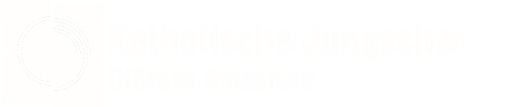 VORLAGE BITTE ANPASSEN Ansprechpartner*in für das Präventionskonzept  Name:  Adresse: Telefonnummer:  E-Mail: SchulungAlle Gruppenleiter*innen werden zu den geltenden Präventionsmaßnahmen von der für das Präventionskonzept verantwortlichen Person zu den Maßnahmen zur Eindämmung von Covid-19 eingeschult. Die Schulung beinhaltet Informationen zuden Maßnahmen im PräventionskonzeptSymptome einer Covid-19-InfektionErforderlichen Hygieneregelungen und altersgerechtem UmgangVorgehen beim Verdacht oder Auftreten einer Erkrankung An allen Gruppenleiter*innen wird das Präventionskonzept ausgeteilt und sie unterschreiben mit Datum in einer Liste den Erhalt und die Kenntnisnahme.Hygienemaßnahmen: Allgemein:Wir halten uns an die mittlerweile gewohnten Hygieneregelungen wie Hände waschen, Niesen in die Armbeuge, kein Händeschütteln, nicht ins Gesicht greifen, ….Wenn wir uns länger als 1h in einem geschlossenen Raum aufhalten, lüften wir den Raum zumindest alle 45 Minuten.Wir vermeiden große Ansammlungen.  Besuche während der Gruppenstunde sind für externe Personen untersagt. Wir erinnern die Kinder vor und nach den Gruppenstunden ans Händewaschen. Wir schaffen die Möglichkeit zur Desinfektion der Hände. Wir desinfizieren den Gruppenraum vor Beginn und nach der Gruppenstunde (Türklinken, Möbel und Gegenstände, die häufig berührt werden) Wir desinfizieren verwendete Materialien, die häufig berührt werden. Bei Erste-Hilfe-Maßnahmen tragen wir FFP2-Maske und Handschuhe.Plakate mit den Hygienemaßnahmen werden aufgehängt.Außerhalb des Gruppenraumes tragen alle Kinder und Gruppenleiter*innen einen Mund-Nasen-Schutz, wenn sie sich mit anderen Gruppen mischen bzw. wenn sie die Gruppe verlassen.Kinder zwischen 6 und 14 Jahren benötigen – wenn Schutz zu tragen ist – einen Mund-/Nasenschutz, über 14- Jährige eine FFP2 – Maske beim Betreten von InnenräumenWir treffen uns möglichst draußen.Wir achten auf das subjektive Sicherheitsempfinden von allen Kindern und Gruppenleiter*innen und nehmen dieses ernst. Gegebenenfalls einigen wir uns auf strengere Hygienemaßnahmen. (z.B. Tragen von Maske bzw. 1 m Sicherheitsabstand)Getestet/Genesen/Geimpft:Für unsere Zusammenkünfte bringen wir alle einen 3G-Nachweis, den ein*e Gruppenleiter*in kontrolliert.Wir überprüfen vor jeder Zusammenkunft die Nachweise (zB Screenshot am Handy) der Teilnehmer*innen über: Getestet:ein negatives Antigen-Testergebnis im Ninjapass der SchülerInnen. Gilt auch am Woe.ein negatives PCR-Testergebnis (nicht älter als 72h, auch im Ninjapass) ein bestätigtes negatives Ergebnis eines Antigen-Testergebnis (Teststraße, offizieller Selbsttest (nicht älter als 24h).Geimpft: Die Erstimpfung gilt ab dem 22. Tag für maximal 3 Monate ab dem Zeitpunkt der Impfung. Gültigkeit 270 Tage1. Impfung +PCR _ergebnisGenesen: Genesungsnachweis über eine in den letzten 180 Tagen überstandene Infektion mit SARS-CoV-2 oder eine ärztliche Bestätigung über eine in den letzten 180 Tagen überstandene Infektion mit SARS-CoV-2, die molekularbiologisch bestätigt wurde, oderAbsonderungsbescheid, wenn dieser für eine in den letzten 180 Tagen vor der vorgesehenen Testung nachweislich mit SARS-CoV-2 infizierte Person ausgestellt wurde;Gruppenleiter*innen sind entweder geimpft oder genesen und haben einen Nachweis mit.Essen/Trinken:Wir achten darauf, dass Geschirr, Besteck, Becher und Trinkflaschen nicht geteilt werden. Das verwendete Besteck und Geschirr wird mit Geschirrspülmittel oder in der Spülmaschine gründlich gereinigt. Wenn in der Gruppenstunde gegessen wird, waschen oder desinfizieren sich alle vorher die Hände. Programm:Vor und nach gemeinsamen Aktionen waschen wir die Hände.Wir versuchen so viel Programm wie möglich im Freien durchzuführen.Wir vermeiden Spiele mit viel Körperkontakt.Wir verzichten auf Sing-, Schrei- und Bewegungsspiele in geschlossenen Räumen.Bei Sing- und Schreispielen im Freien halten wir 1 Meter Abstand.Wir spielen keine Spiele, bei denen Gegenstände in den Mund genommen werden müssen oder sie in Mundnähe kommen.3. Organisatorische Maßnahmen: AllgemeinWir informieren die Teilnehmenden und ihre Eltern im Vorfeld über die geltenden Maßnahmen und das erhöhte Risiko einer Ansteckung. Wir informieren die Eltern minderjähriger Teilnehmender, dass sie mit akuten Infektionen zu Hause bleiben müssen. Das gilt auch, wenn Geschwister oder Eltern des Jugendlichen Symptome aufweisen. Wir informieren die Teilnehmenden über die geltenden Präventionsmaßnahmen.Wir führen genaue Listen über die anwesenden Kinder in den Gruppenstunden und heben diese 28 Tage auf. Wir haben eine aktuelle Liste der Kontaktdaten der Kinder (Name, Telefon, Name Erziehungsberechtigter, Telefonnummer,…).Wir achten auf das subjektive Sicherheitsempfinden von allen Kindern und Gruppenleiter*innen und nehmen dieses ernst. Gegebenenfalls einigen wir uns auf strengere Hygienemaßnahmen (z.B. Tragen von Maske bzw. 1 m Sicherheitsabstand).Jede Gruppe hat ein eigenes Präventionskonzept und eine für dieses Präventionskonzept verantwortliche Person. Wir haben eine*n Covid-Beauftragte*n in der Pfarre, die/der überprüft, dass es für alle Gruppen ein Präventionskonzept gibt. Bei uns ist das: ______________________________________________Programm:Wir erstellen das Programm so, dass Körperkontakt zwischen allen Teilnehmenden möglichst vermieden wird. Wir erstellen das Programm so, dass immer ein angemessener Abstand eingehalten werden kann.Wir machen möglichst viel im Freien.Hygiene:Wir besorgen entsprechende Vorräte an Seife und Desinfektionsmittel für das häufige Händewaschen und Abwischen von Gegenständen.Wir besorgen einen Vorrat an Einwegmasken, FFP2-Masken und Einmal-Handschuhen.Wir informieren die Kinder im Vorfeld, dass sie einen Mund-Nasen-Schutz/FFP2-Maske mitbringen müssen. Bei der Nutzung der Sanitärräume, halten wir uns an die Vorgaben des Pfarrheims. Ankunft/Abholen: Wir informieren die Eltern, dass sie die Kinder vor dem Pfarrheim verabschieden und wieder abholen sollen. Regelungen für größere Gruppen Unsere Gruppen haben maximal 25 Teilnehmer*innen.Es können sich auch mehrere Gruppen gleichzeitig treffen. Sie dürfen sich jedoch nicht vermischen (räumliche, bauliche oder zeitliche Trennung).Finden mehrere Gruppenstunden, Aktionen oder Zusammenkünfte gleichzeitig statt, gibt es für jede Gruppe einen eigenen Treffpunkt (räumlich oder zeitlich) und die Räume werden getrennt betreten. Somit ist der Personenstrom geregelt. Auch das Verlassen der Räume wird gestaffelt. Gegebenenfalls bringen wir Bodenmarkierungen oder ähnliche Absperrungen an, um den Personenstrom zu regeln.Jede Gruppe hat ein eigenes Präventionskonzept und eine für dieses Präventionskonzept verantwortliche Person. Regelungen zum Verhalten bei Auftreten einer SARS-CoV-2-InfektionDie Gruppenleiter*innen sind für die Umsetzung der nötigen Schritte beim Auftreten einer Infektion oder einem Verdacht zuständig.Wir informieren die Teilnehmenden und ihre Eltern im Vorfeld darüber, dass das Ansteckungsrisiko nicht vollständig verhindert werden kann und es bei einer Erkrankung infolge einer Gruppenstunde notwendig sein kann, dass das Kind in Quarantäne muss.Wir setzten die Eltern der Kinder in Kenntnis, dass sie eine Erkrankung innerhalb von 14 Tagen nach der Gruppenstunde den verantwortlichen Gruppenleiter*innen melden müssen.Sollte es zu einem Verdachtsfall kommenWir informieren sofort die Eltern des erkrankten Kindes und bitten sie, es umgehend abzuholen. In der Zwischenzeit wird das Kind abseits der anderen Kinder betreut.  Den Eltern des betroffenen Kindes wird nahegelegt, dass sie sich bei der Gesundheitsbehörde (1450) und/oder beim Hausarzt melden sollen, um einen Covid-19-Test anzufordern. Wir informieren auch die Eltern der anderen anwesenden Kinder über den Verdachtsfall und halten sie über die weiteren Schritte am Laufenden. Weiters wird ihnen empfohlen, die sozialen Kontakte einzuschränken, bis ein Testergebnis vorliegt. Wir dokumentieren welche Personen Kontakt zur betroffenen Person haben bzw. hatten sowie Art des Kontaktes.  Wir dokumentieren die Art des 3G-Nachweises der betroffenen Person. Sollte sich die Gesundheitsbehörde bei uns melden, befolgen wir zu jeder Zeit deren Anweisungen. Sollte ein Erkrankungsfall bestätigt werden, erfolgen weitere Maßnahmen entsprechend den Anweisungen der örtlich zuständigen Gesundheitsbehörde. Symptome von COVID-19Häufige Anzeichen einer Infektion mit dem neuartigen Coronavirus sind u. a. Fieber, Husten, Kurzatmigkeit, Atembeschwerden und Müdigkeit. Es kann auch zu Durchfall und Erbrechen kommen.Andere Symptome sind Schmerzen, verstopfte Nase, Kopfschmerzen, Bindehautentzündung, Halsschmerzen, Geschmacks- oder Geruchsverlust, Hautausschlag und Verfärbung von Fingern oder Zehen. Diese Symptome sind normalerweise mild und beginnen allmählich. Einige Menschen infizieren sich, haben aber nur sehr milde Symptome. Aber nicht jedes Krankheitssymptom muss gleich eine Corona-Infektion sein! Wenn gesundheitliche Probleme auftreten, heißt es Ruhe bewahren und keine Panik auslösen. Es werden mit Rücksprache der für das Präventionskonzept zuständigen Person, den Verantwortlichen in der Pfarre und dem Gruppenleiter*innenteam die nötigen Schritte abgeklärt. …………………………………………………………………………Unterschrift, Ort, DatumVorname: Nachname: 